Об утверждении ответственного руководителя по осуществлению личного приема граждан по вопросам защиты прав потребителей в Администрации сельского поселения Нижнебиккузинский  сельсовет муниципального района Кугарчинский район Республики БашкортостанВ целях обеспечения осуществления мер по защите прав потребителей, руководствуясь ст. 44 Закона Российской Федерации от 07 февраля 1992 года № 2300-1 «О защите прав потребителей», Федеральным законом от 06 октября 2003 года № 131-ФЗ «Об общих принципах организации местного самоуправления в Российской Федерации», Уставом сельского поселения Нижнебиккузинский  сельсовет муниципального района Кугарчинский район Республики Башкортостан обязываю:1. Назначить ответственным руководителем по осуществлению личного приема граждан по вопросам защиты прав потребителей в Администрации сельского поселения Нижнебиккузинкий  сельсовет муниципального района Кугарчинский район Республики Башкортостан главу сельского поселения – Сулейманову Ляйсан Миннуловну. 2. Утвердить прилагаемый График приема граждан в Администрации сельского поселения Нижнебиккузинский сельсовет муниципального района Республики Башкортостан (приложение № 1).3. Контроль за исполнением данного распоряжения оставляю за собой.Глава сельского поселения                           Л.М.СулеймановаПриложение № 1к распоряжению Администрациисельского поселения Нижнебиккузинский сельсовет муниципального района Кугарчинский район Республики Башкортостан № 08 от «24» августа 2022 г. Графикприема граждан по вопросам защиты прав потребителей в Администрации сельского поселения Нижнебиккузинский  сельсовет муниципального района Кугарчинский район Республики БашкортостанБАШКОРТОСТАН  РЕСПУБЛИКАҺЫКҮГӘРСЕН РАЙОНЫМУНИЦИПАЛЬ РАЙОНЫНТҮБӘНГЕ БИККУЖА АУЫЛ СОВЕТЫ АУЫЛ БИЛӘМҺЕХАКИМИӘТЕ 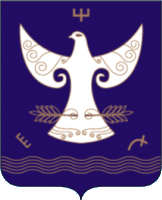 АДМИНИСТРАЦИЯСЕЛЬСКОГО ПОСЕЛЕНИЯ НИЖНЕБИККУЗИНСКИЙ СЕЛЬСОВЕТ МУНИЦИПАЛЬНОГО РАЙОНА КУГАРЧИНСКИЙ РАЙОН РЕСПУБЛИКИ БАШКОРТОСТАНБОЙОРОКРАСПОРЯЖЕНИЕ «24» август 2022й.№ 08«24» августа 2022 г.№п/пОтветственный руководитель по осуществлению личного приема граждан по вопросам защиты прав потребителей в Администрации сельского поселения Нижнебиккузинский сельсовет муниципального района Кугарчинский район Республики БашкортостанДни приема граждан в Администрации сельского поселенияВремя приемаАдрес, контактный телефон, электронный адрес1Глава сельского поселенияСулейманова Л.М..Каждый четвергс 09.00 ч. до 13.00 ч.453333, Республика Башкортостан, Кугарчинский район, д. Нижнебиккузино, ул. Победы, 36;8(34789)2-99-23;rafikova.rezida@mail.ru